  ПРОЕКТ РЕШЕНИЯ__________ 2019 года                                                                №_______Об утверждении Правил содержания инженерных коммуникаций на территории сельского поселения   Азяковский  сельсовет муниципального района Бураевский   район Республики БашкортостанВ соответствии с Федеральным законом от 06.10.2003 № 131-ФЗ "Об общих принципах организации местного самоуправления в Российской Федерации", Совет сельского поселения  Азяковский  сельсовет муниципального района  Бураевский  район Республики Башкортостан РЕШИЛ:1. Утвердить Правила содержания инженерных коммуникаций на территории сельского поселения  Азяковский  сельсовет муниципального района Бураевский   район Республики Башкортостан  (приложение № 1).2. Контроль за выполнением данного решения возложить на постоянную комиссию по развитию предпринимательства, земельным вопросам, благоустройству и экологии3. Настоящее решение вступает в силу со дня обнародования. Глава сельского поселения                                                            А.Т.МухаяровПриложение № 1к решению Советасельского поселения Азяковский  сельсоветот _______.2019г. г. №__ПРАВИЛА СОДЕРЖАНИЯ ИНЖЕНЕРНЫХ КОММУНИКАЦИЙ НА ТЕРРИТОРИИ СЕЛЬСКОГО ПОСЕЛЕНИЯ АЗЯКОВСКИЙ СЕЛЬСОВЕТ МУНИЦИПАЛЬНОГО РАЙОНА БУРАЕВСКИЙ РАЙОН РЕСПУБЛИКИ БАШКОРТОСТАН1. Собственники, арендаторы, иные законные пользователи инженерных сетей и сооружений должны обеспечивать содержание сетей и их конструктивных элементов (подстанций, насосных станций, сетей водоснабжения, газовых сетей, электрических сетей всех уровней напряжения, распределительных пунктов), в исправном состоянии, обеспечивать надлежащую эксплуатацию и проведение текущих и капитальных ремонтов.2.Требования настоящего раздела обязательны для исполнения собственниками, арендаторами, иными законными пользователями инженерных сетей и должны исполняться ими за свой счет. Распределение полномочий и ответственности между собственниками, арендаторами, иными законными пользователями сетей определяется соответствующим договором.3. Инженерные сети и сооружения должны содержаться в технически исправном состоянии и быть безопасны для других объектов и находящихся рядом граждан. Эксплуатация объектов инженерных сетей не должна приводить к загрязнению прилегающей территории, нарушению покрытия, разгерметизации объекта.4. Эксплуатация инженерных сетей и сооружений не должна приводить к загрязнению окружающей территории вытекающей водой или иными жидкостями. В случае аварийного истечения жидкости утечка должна быть ликвидирована в течение суток, а разлившаяся жидкость удалена. В зимний период к ликвидации образовавшегося в результате утечки обледенения необходимо приступать немедленно. После устранения утечки обледенение должно быть ликвидировано полностью в течение трех суток.5. Надземные инженерные сети и сооружения должны иметь опрятный внешний вид, быть окрашены, побелены, либо иметь иное эстетически выглядящее покрытие.6. Запрещается использовать объекты инженерных сетей и сооружений для организации торговли, для размещения с нарушением установленного порядка рекламы, вывесок, афиш, объявлений, крепления растяжек.7. Запрещается сброс мусора и стоков всех видов в колодцы инженерных сетей. 8. Работы, связанные с разрытием грунта или вскрытием дорожных покрытий (прокладка, реконструкция или ремонт подземных коммуникаций, забивка свай и шпунта, планировка грунта, буровые работы), следует производить только при наличии письменного разрешения (ордера на проведение земляных работ), выданного администрацией сельского поселения. Проведение работ при строительстве, ремонте, реконструкции коммуникаций по просроченным ордерам признается самовольным проведением земляных работ.Аварийные работы начинаются владельцами сетей по телефонограмме или по уведомлению администрации сельского поселения с последующим оформлением разрешения в 3-дневный срок.9. Разрешение на производство работ по строительству, реконструкции, ремонту коммуникаций выдается администрацией сельского поселения при предъявлении:- проекта проведения работ, согласованного с заинтересованными службами, отвечающими за сохранность инженерных коммуникаций;- схемы движения транспорта и пешеходов, согласованной с государственной инспекцией по безопасности дорожного движения;- условий производства работ, согласованных с администрацией сельского поселения;- календарного графика производства работ, а также соглашения с собственником или уполномоченным им лицом о восстановлении благоустройства земельного участка, на территории которого будут проводиться работы по строительству, реконструкции, ремонту коммуникаций.При производстве работ, связанных с необходимостью восстановления покрытия дорог, тротуаров или газонов, разрешение на производство земляных работ выдается по согласованию со специализированной организацией, обслуживающей дорожное покрытие, тротуары, газоны. Разрешение на производство работ следует хранить на месте работ и предъявлять по первому требованию лиц, осуществляющих контроль за выполнением Правил эксплуатации. В разрешении рекомендуется устанавливать сроки и условия производства работ.10. Не допускается прокладка напорных коммуникаций под проезжей частью центральных улиц.11. Прокладка подземных коммуникаций под проезжей частью улиц, проездами, а также под тротуарами допускается соответствующим организациям при условии восстановления проезжей части автодороги (тротуара) на полную ширину, независимо от ширины траншеи.Не допускается применение кирпича в конструкциях, подземных коммуникациях, расположенных под проезжей частью.12. В целях исключения возможного разрытия вновь построенных (реконструированных) улиц, скверов организациям, которые в предстоящем году должны осуществлять работы по строительству и реконструкции подземных сетей, в срок до 1 ноября предшествующего строительству года сообщить в администрацию сельского поселения о намеченных работах по прокладке коммуникаций с указанием предполагаемых сроков производства работ.13. Все разрушения и повреждения дорожных покрытий, озеленения и элементов благоустройства, произведенные по вине строительных и ремонтных организаций при производстве работ по прокладке подземных коммуникаций или других видов строительных работ, подлежат ликвидации в полном объеме организациями, получившими разрешение на производство работ, в сроки, согласованные с администрацией сельского поселения.14. До начала производства работ по разрытию необходимо:-установить дорожные знаки в соответствии с согласованной схемой;-оградить место производства работ, на ограждениях вывесить табличку с наименованием организации, производящей работы, фамилией ответственного за производство работ лица, номером телефона организации.Ограждение следует содержать в опрятном виде, при производстве работ вблизи проезжей части необходимо обеспечить видимость для водителей и пешеходов, в темное время суток - обозначено красными сигнальными фонарями. Ограждение должно быть сплошным и надежным, предотвращающим попадание посторонних на стройплощадку.На направлениях массовых пешеходных потоков через траншеи следует устраивать мостки на расстоянии не менее чем  друг от друга.15. До начала земляных работ строительная организация обязана вызвать на место представителей эксплуатационных служб, которые обязаны уточнить на месте положение своих коммуникаций и зафиксировать в письменной форме особые условия производства работ.Особые условия подлежат неукоснительному соблюдению строительной организацией, производящей земляные работы.16. В случае неявки представителя или отказа его указать точное положение коммуникаций составляется акт. При этом организация, ведущая работы, руководствуется положением коммуникаций, указанных на топооснове.17. При производстве работ на проезжей части улиц асфальт и щебень в пределах траншеи разбирается и вывозится производителем работ в специально отведенное место.Бордюр разбирается, складируется на месте производства работ для дальнейшей установки.При производстве работ на улицах, застроенных территориях грунт немедленно вывозится.При необходимости строительная организация может обеспечивать планировку грунта на отвале.18. Траншеи под проезжей частью и тротуарами засыпаются песком и песчаным фунтом с послойным уплотнением и поливкой водой.Траншеи на газонах засыпаются местным грунтом с уплотнением, восстановлением плодородного слоя и посевом травы.19. Не допускается засыпка траншеи до выполнения геодезической съемки. Организации, получившей разрешение на проведение земляных работ, до окончания работ следует произвести геодезическую съемку.20. При производстве работ на неблагоустроенных территориях разработанный грунт складируется с одной стороны траншеи для последующей засыпки.21. При засыпке траншеи некондиционным грунтом без необходимого уплотнения или иных нарушениях правил производства земляных работ уполномоченные должностные лица органов местного самоуправления имеют право составить протокол для привлечения виновных лиц к административной ответственности.22. Провалы, просадки грунта или дорожного покрытия, появившиеся как над подземными коммуникациями, так и в других местах, где не проводились ремонтно-восстановительные работы, но в их результате появившиеся в течение 2 лет после проведения ремонтно-восстановительных работ, устраняются организациями, получившими разрешение на производство работ, в течение суток.Наледи, образовавшиеся из-за аварий на подземных коммуникациях, ликвидируются организацией - владельцем коммуникаций либо на основании договора специализированной организацией за счет владельцев коммуникаций.23. За неисполнение настоящих Правил лица несут ответственность в соответствии с Кодексом Республики Башкортостан об административных правонарушениях от 23.06.2011 N 413-з.БАШҠОРТОСТАН РЕСПУБЛИКАҺЫБОРАЙ РАЙОНЫ МУНИЦИПАЛЬРАЙОНЫНЫҢ ӘЗӘК АУЫЛ СОВЕТЫ
АУЫЛ БИЛӘМӘҺЕ СОВЕТЫ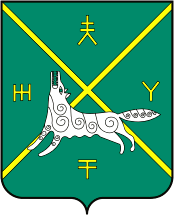 СОВЕТ СЕЛЬСКОГО ПОСЕЛЕНИЯ АЗЯКОВСКИЙ СЕЛЬСОВЕТ МУНИЦИПАЛЬНОГО  РАЙОНРЕСПУБЛИКИ БАШКОРТОСТАН